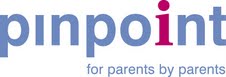 Annual General Meeting Agenda11.45am – 1pm, 9 November 2018Bluntisham Village Hall, Bluntisham, PE28 3LRWelcome and introductions – Fay DuttonApologies: Alison GriffithsMinutes of 2017 AGMAnnual Report 2017/18 Treasurer’s Report 2017/8Trustee elections: Election of Liz Day and Richard Holland as new trusteesResignations during the year – Bianca Cotterill, Jane Crittenden, Sue SutcliffeElection of Officers:
- Chair or joint chairs
- Vice-chair
- Company Secretary
- TreasurerStaff changes to dateWelcome to Esther Harris and Bianca CotterillFarewell to Eve Redgrave, Sue Platt and Kari PayneGoing Forwarda.	Pinpoint meetings andb. 	Pinpoint Annual Conference Thursday 1 February 2019 at Burgess Hall, St IvesClose, 10th Anniversary cake and refreshmentsThere will be an opportunity to meet the Trustees, CEO, Sarah Conboy, and staff over refreshments after the meeting, at which point there will also be a photograph taken of Pinpoint Trustees, staff and volunteers to celebrate Pinpoint’s 10th anniversary.